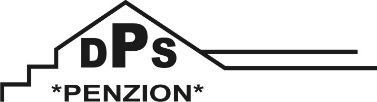 MEZINÁRODNÍ DEN SENIORŮTÝDEN SOCIÁLNÍCH SLUŽEB                                                                                                                                                                                                                                                                                                                                                                                                                               